Community Advisory CommitteeThe North Front Range Metropolitan Planning Organization (NFRMPO) is a regional transportation planning agency that works with thirteen municipalities and two counties in Northern Colorado. To better ensure the regional transportation system matches the expectations and needs of all residents, the NFRMPO convened a Community Advisory Committee (CAC) beginning in 2021.The goal of the CAC is to create an on-going forum for members of the community, especially historically underrepresented voices, to provide input into the transportation planning process at all stages of project development. The CAC is made up of members who are not currently represented in existing NFRMPO committees. The NFRMPO seeks to form a diverse group with the understanding that each member is an individual, not a representative of an entire community. If you have any questions, please reach out to AnnaRose Cunningham (arcunningham@nfrmpo.org) or Alex Gordon (agordon@nfrmpo.org). Find out more about the CAC at nfrmpo.org/public-involvement/committee.Name: _____________________________________________Preference for contacting:	Phone		EmailPhone or email: _____________________________________Do you live within the NFRMPO Planning Area (see map below)?		Yes		NoIn which community do you live? ___________________________________Are you currently involved with any NFRMPO committees? NFRMPO committees include the Planning Council, Technical Advisory Committee, Larimer County Mobility Committee, Weld County Mobility Committee, and NoCo Bike and Ped Collaborative. 	Yes		NoThe CAC will be diverse and drawn from various communities within the NFRMPO boundary. Select all that apply.	Business			Larimer County resident		Weld County resident	Zero-car household		Older adult (60+)			Disability	Young adult (<18)		Community of color	Other: Why are you interested in joining the Community Advisory Committee?What are some of your top transportation priorities, interests, or concerns?Optional demographic informationTo help the NFRMPO ensure that the CAC is as representative as possible, please provide some information about yourself.Age (select one):	Under 18	18-30		31-45		45-60		61-75		75+Gender (select one):	Male		Female		Other		Prefer not to answerRace/Ethnicity: __________________________Other information to share?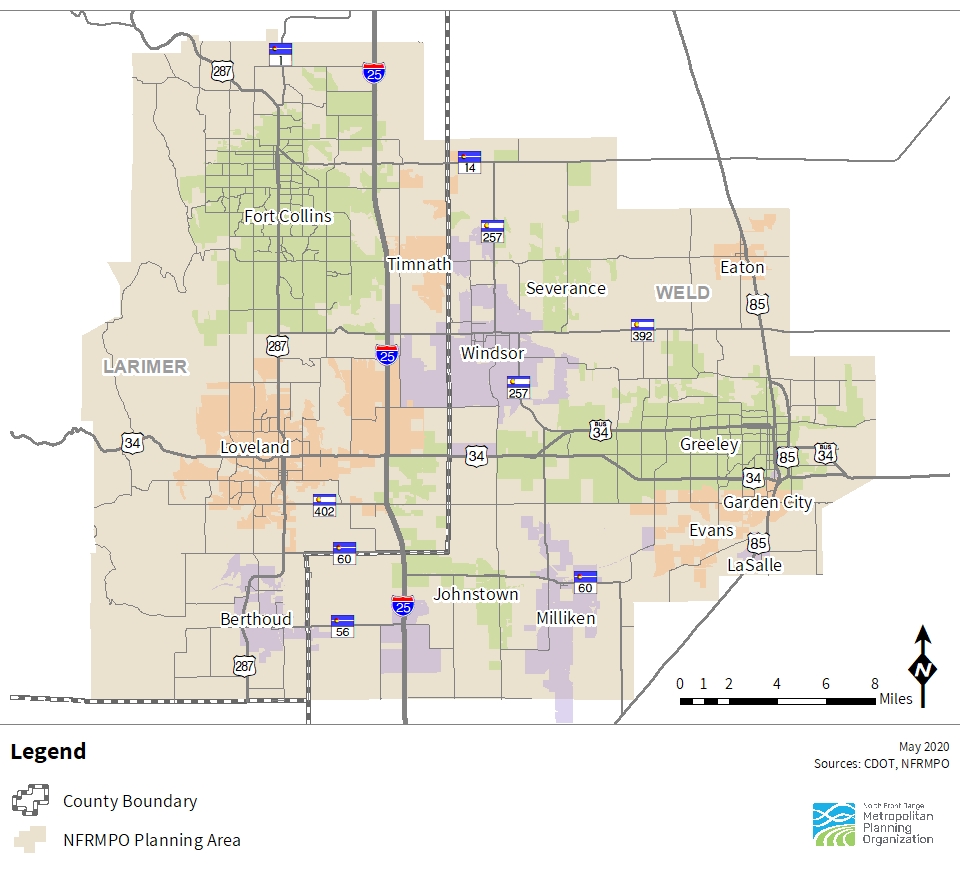 